Height of and Distance to Mount LauraThe techniques that you have been learning will allow you to measure both the distance to Mount Laura and its height without going to the expense of hiring a plane or helicopter to be able to measure directly.To begin with construct a model to show where you can make measurements and where you will be able to make calculations.Your model will include the picture of Mount Laura that you have been supplied, [colour] coloured card to show the shapes that you use to find the distance and [colour] coloured card to show the shapes you use to find the height.Because your model is small you can use it to test to make sure that your method will work. You can only make measurements at the school end of model. Make the measurements that you can and then figure out what the distance and height on your model should be.Once you have your model set up you can use it to help you figure out how you are going to make measurements at school to try and calculate the both the distance to Mount Laura and its height.To do these calculations you will need to use the Trigonometry ratios we have been using as well as the techniques for finding angles and sides in shapes.Once your model is complete you need to:Measure any parts of the triangles that are at the school end of the modelUse these measurements to calculate what the distance to Mt. Laura is on your modelUse the measurements to calculate the height of Mt. Laura on your modelMeasure the actual height and distance in order to check how accurate your calculations were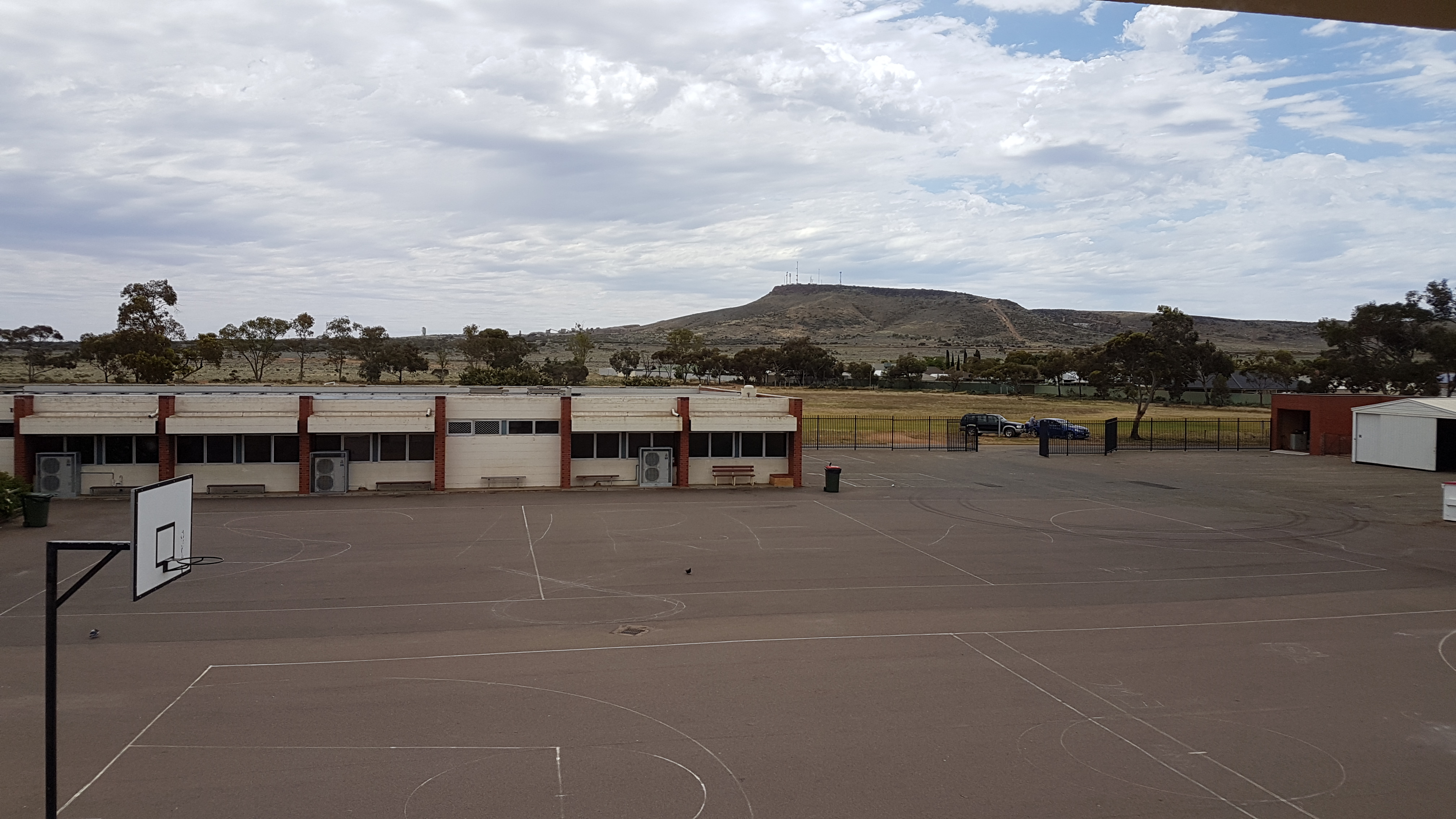 